Under 16s Experienced Players  Wanted For Trials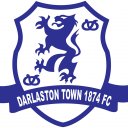 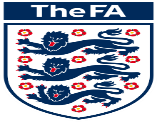 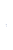 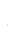 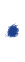 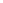 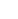 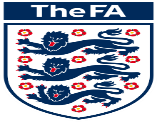 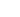 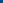 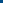 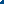 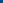                        2020/21 Season Are you looking for a change from your Existing Team and Ready to take on a new Challenge Darlaston town vipers are looking for Experienced Player to join their Team for when the new season That starts in September 2020  MUST HAVE PLAYED IN A GRASS ROOTS TEAM or MJPL Team  We Train every Wednesday from 6.00 to 7.30 and Saturday from 10.00 - 11.45 Winter Training 7.00-8.00 on 3G Astro at Goals Willenhall and Saturdays 10.00 -11.45 in W/ton All Home Games on Sunday are Played at Darlaston Town Pitches With fully Heated Club House and Fitted with TV and Hot Food Also CCTV We Pride ourselves on Passing Football and Progressive Coaching in a Friendly and Safe Environment with Supportive and Friendly Parents.All Coaches hold full FA licence Badge and first Aid with DBS. For More information  CallMick on 07555983085.  Syd on 07508044127.                                                                            Darlaston Town (1874) FC                                                                            Paycare Ground                                                                             Bentley Road North                                                                             Bentley WS2 OAE                            